物件番号１（１）位　置　図広域図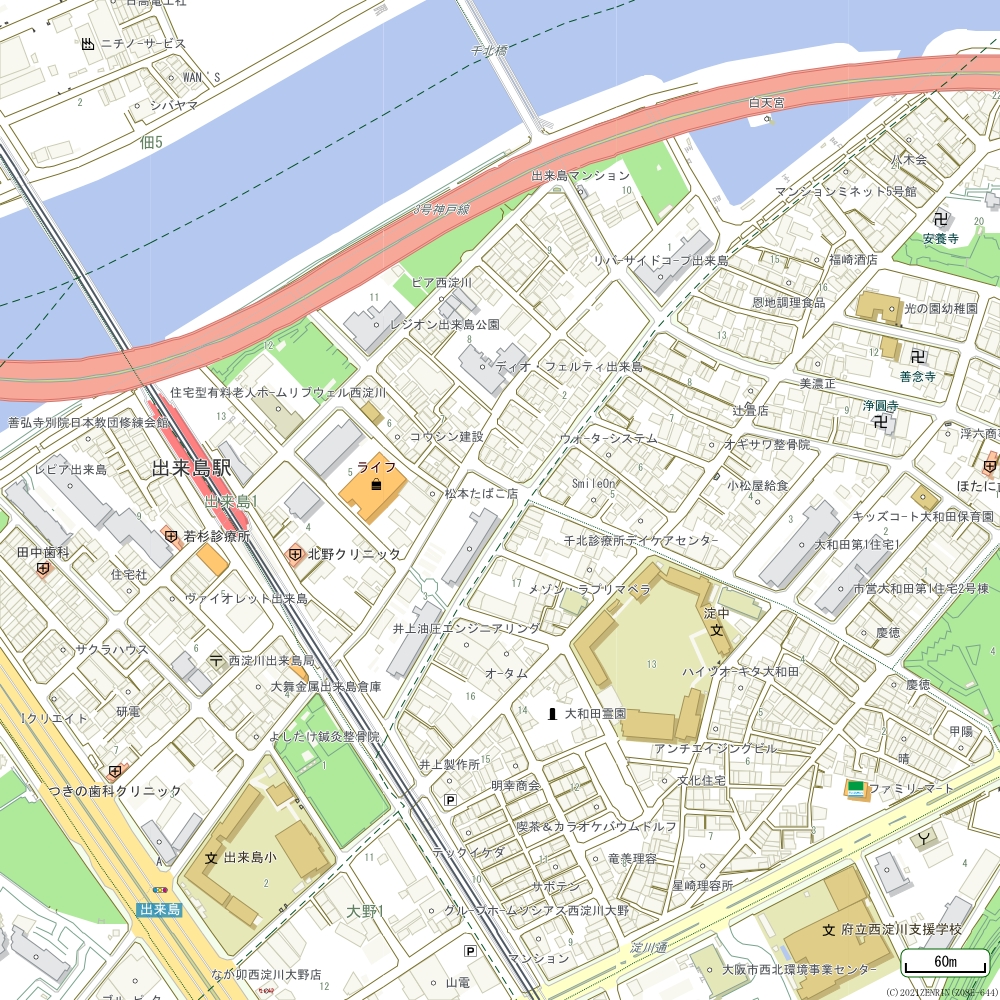 広域図広域図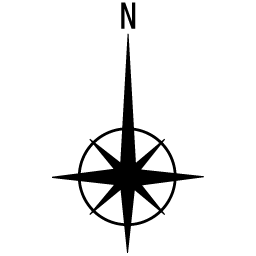 詳細図詳細図詳細図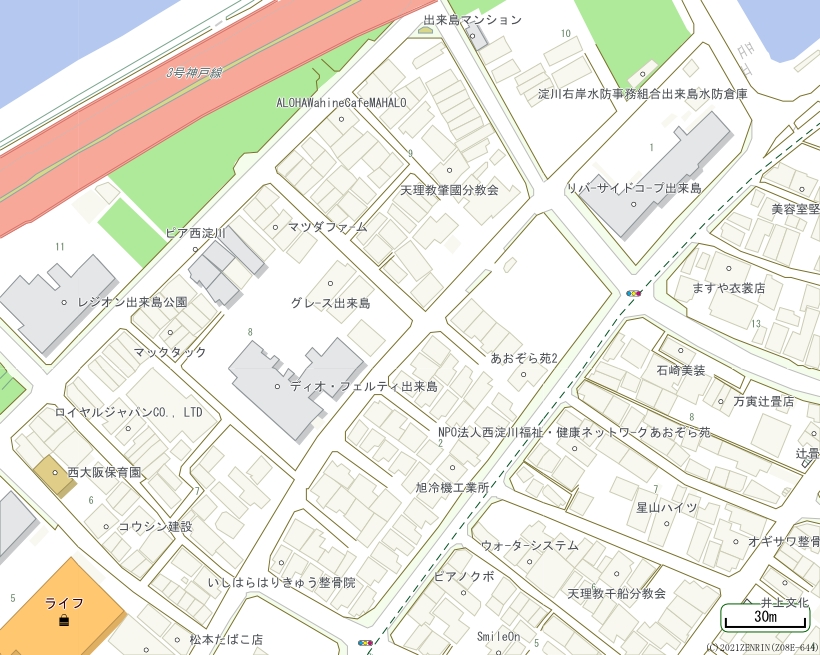 